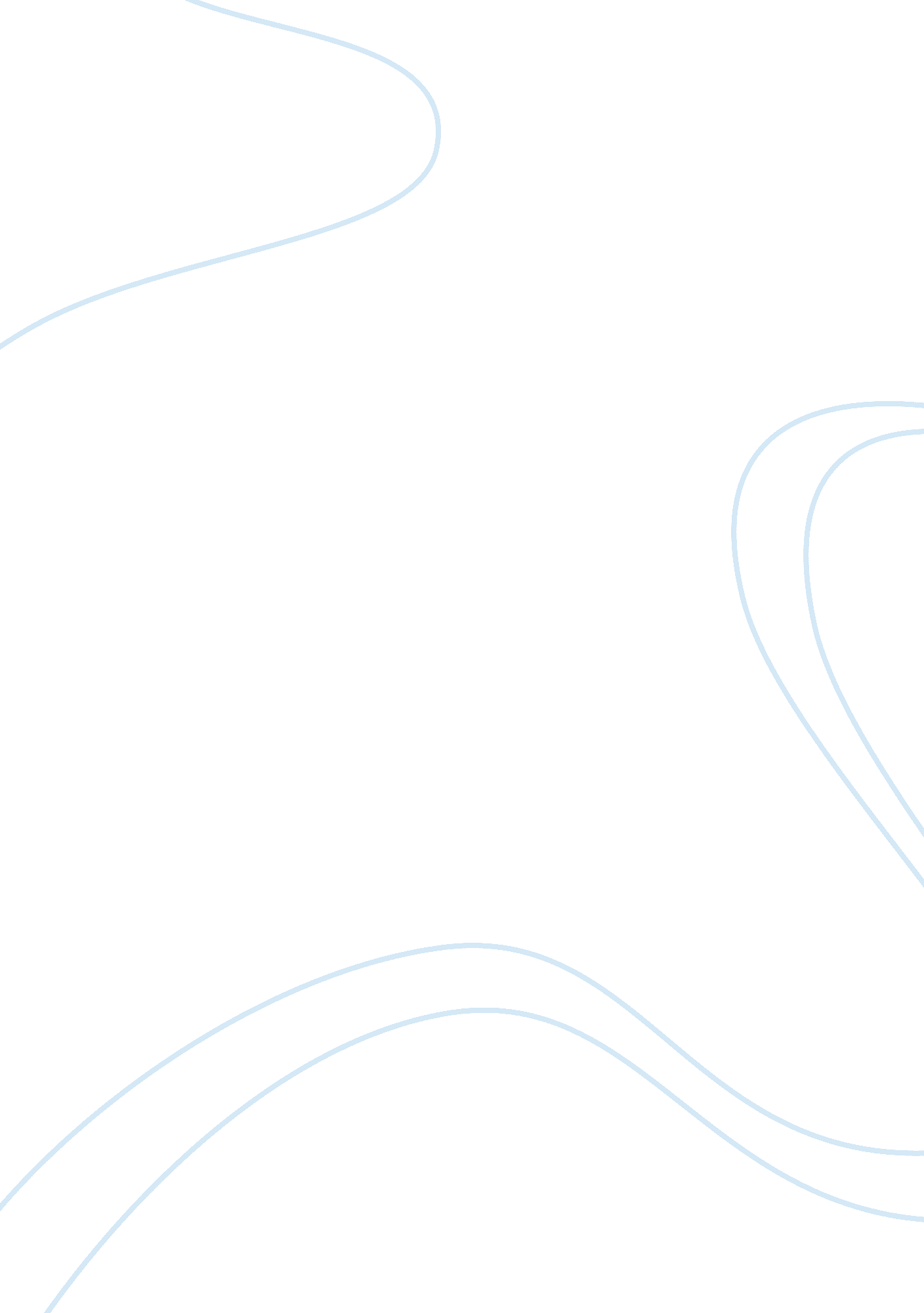 English compositionLinguistics, English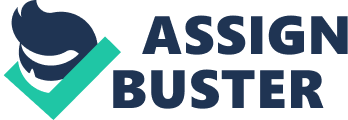 Full Joy Joy, according to the online free dictionary is an intense and especially ecstatic or exultant happiness. It is a feeling that makes a person happy, able to laugh and talk jubilantly. Such feeling could be brought about by achievements or other feelings like love. Although joy could be deeper than happiness, it could be said that happiness is an essential part of the former. When there is joy, there is definitely a happiness that is expressed not only through laughter but also through smiles, goodness, kindness and even patience. 
One of the features of joy is the pleasure of doing something. For instance, one may say, “ It is my joy to serve you because I love you”. This would mean, it is one’s pleasure to serve a person he loves, that there would be no complaints or difficulties in doing the job. joy is a feeling that lifts the heart of a person so that whatever hardships may come, they would seem nothing compared to the pleasure one finds in accomplishing a task. It almost makes someone strong in everything he does because the feeling that it brings seem to lift the burdens up and makes things light and easy. 
Joy may also be expressed in merriments like festivities where giving is a distinguished feature, with the abundance of food, drinks and stories that make the attendees enjoy the time and event. Probably, one who is truly joyful could be such light hearted as to be so generous not only in material things but also in being kind to irritating people, loving one’s enemies and being at peace with them. It may be observed that a joyful person seems to have a magnetic force within him that attracts people to join his company and enjoy the time spent with him without a dull moment. This could be due to the influence one could bring to other people when he has joy in his heart. As they say, a smile could be epidemic, so joy could be more infectious. 
Joy could also be a person or thing which is a source of happiness and satisfaction. For example, a beloved child could be a parent’s joy. Whatever achievements the child may have would bring a sense of pride however, for a child who is said to be a source of joy, achievements would just be bonuses for them and not the source of joy itself. A well loved child, no matter what becomes of him, if he is considered a joy, would still be loved and well accepted without achievements. Although it is every parent’s desire for their children to become achievers, if one is considered a parent’s joy, achievements are not the basis of being proud and happy about them rather the very existence and presence of the child would be a satisfaction that makes a parent calm and at peace. 
Delight is another word synonymous to joy which expresses extreme gratification. As mentioned earlier, the source could be a person, thing or event. A loved one is a sure delight to a person, making the individual wanted and desired to be always a company. Joy involves longing because it is a wonderful feeling that makes a person to be in that state always. The value of the source of joy could probably be the most important factor in considering the word it is where one can assess the genuineness of the joy one feels. An attitude of being joyful despite one’s circumstances could be considered real joy because it is continuous while joy that comes from material things, people or events could be lost when the source of joy is gone. 